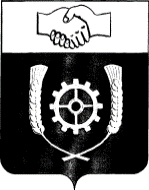 РОССИЙСКАЯ ФЕДЕРАЦИЯ       АДМИНИСТРАЦИЯМУНИЦИПАЛЬНОГО РАЙОНА          КЛЯВЛИНСКИЙ        Самарской области        ПОСТАНОВЛЕНИЕ12.08.2024 г  № 271 О внесении изменений в постановление администрациимуниципального района Клявлинский от 29.12.2018 г. №593 «Об утверждении Порядка предоставления субсидий социально ориентированным некоммерческим организациям на конкурсной основе»           В соответствии с Федеральным законом от 06.10.2003 № 131-ФЗ «Об общих принципах организации местного самоуправления в Российской Федерации», Федеральным законом от 12.01.1996 № 7-ФЗ «О некоммерческих организациях», Постановлением Правительства РФ от 18.09.2020 N 1492 "Об общих требованиях к нормативным правовым актам, муниципальным правовым актам, регулирующим предоставление субсидий, в том числе грантов в форме субсидий, юридическим лицам, индивидуальным предпринимателям, а также физическим лицам - производителям товаров, работ, услуг, и о признании утратившими силу некоторых актов Правительства Российской Федерации и отдельных положений некоторых актов Правительства Российской Федерации", Постановлением Правительства Самарской области от 16.08.2019 N 570 "Об утверждении Порядка предоставления субсидий из областного бюджета местным бюджетам на поддержку муниципальных программ развития социально ориентированных некоммерческих организаций" (в ред. от 17.02.2021 №83), Уставом муниципального района Клявлинский Самарской области администрация муниципального района Клявлинский Самарской области ПОСТАНОВЛЯЕТ:1. Внести в постановление администрации муниципального района Клявлинский Самарской области от 29.12.2018 г. №593 «Об утверждении Порядка предоставления субсидий социально ориентированным некоммерческим организациям на конкурсной основе» (далее – постановление) следующие изменения:1.1 Приложение № 3 к постановлению изложить в новой редакции, согласно Приложению к настоящему постановлению.         Приложение  к постановлению администрации муниципального района Клявлинский Самарской области от 12.08.2024 г. № 269Приложение N 3 к постановлению администрации муниципального района Клявлинский Самарской области от 29.12.2018 г. № 593СОСТАВконкурсной комиссии по проведению конкурсного отбора социально ориентированных некоммерческих организаций для предоставления субсидии из бюджета муниципального района Клявлинский Самарской областиСоловьев П.И., заместитель Главы муниципального района Клявлинский Самарской области по экономике и финансам, председатель комиссииЛахно О.Г.   ведущий специалист МКУ «Управление делами» муниципального района Клявлинский Самарской области, секретарь комиссииЧлены комиссии:Кондрашкин А.А., начальник   МАУ «Межпоселенческий центр культуры, молодежной политики и спорта» муниципального района Клявлинский Самарской области, заместитель председателя комиссииКнязева Г.В., начальник юридического отдела администрации муниципального района Клявлинский Самарской областиСлугина В.А. заместитель заведующего бюджетным отделом МКУ «Управление финансами муниципального района Клявлинский Самарской области2. Опубликовать настоящее постановление в газете «Вести муниципального района Клявлинский Самарской области» и разместить его в информационно-телекоммуникационной сети «Интернет» на официальном сайте администрации муниципального района Клявлинский Самарской области.3. Настоящее по становление вступает в силу со дня его официального опубликования и распространяется на правоотношения, возникшие с 12.08.2024 г.4. Контроль за исполнением настоящего постановления возложить на  заместителя Главы  муниципального района Клявлинский Самарской области по экономике и финансам Соловьева  П.И.       Глава муниципального        района Клявлинский                                                                       П.Н.КлимашовЛахно О.Г.